_________________________________________________________________                       Grundschule Glücksburger Weg, Glücksburger Weg 6, 30165 Hannover, Tel.:  0511 / 168 - 4 76 28    gsgluecksburgerweg@hannover-stadt.de ____________________________________________________________________________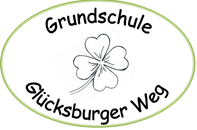 Anlage 3Einwilligung zur Erstellung einer KlassenlisteZur Erleichterung des Schulbetriebes ist es hilfreich, wenn in jeder Klasse eine Telefonliste erstellt wird, um notfalls Telefonkette/E-Mailverteiler bestimmte Informationen zwischen Eltern weiterzugeben. Für die Erstellung einer solchen Liste mit Namen, Vornamen und Telefonnummer/E-Mailadresse des Schülers/der Schülerin und für die Weitergabe an alle Eltern der Schülerinnen /Schüler in der Klasse, benötigen wir Ihr Einverständnis. Auch diese Einwilligung kann jederzeit von Ihnen für die Zukunft widerrufen werden.  Ich bin einverstanden                                          Ich bin nicht einverstanden______________	___________________________	       _______________________     Datum		            Unterschrift Mutter			   Unterschrift VaterG:\Lernanfänger\Formular f. Eltern z. unterschreiben\Einwilligung zur Erstellung einer Klassenliste.docx